Контрольная работа по предмету «Живой мир»  за I четвертьКласс__________    Дата __________Фамилия, имя ___________________________________________________II уровеньКому нужна вода? Выбери и обозначь нужную картинку.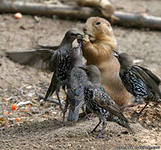 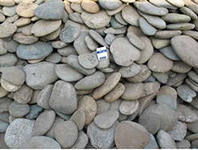 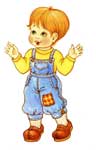 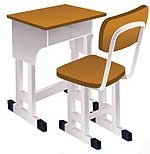 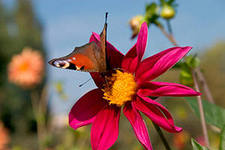 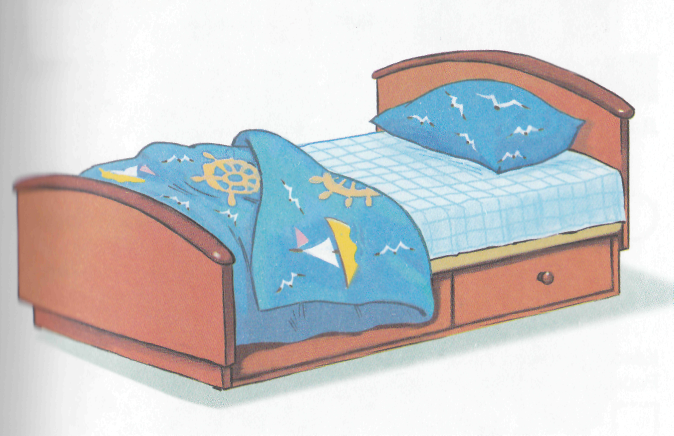 Разложи по корзинкам (соедини стрелками) фрукты и овощи.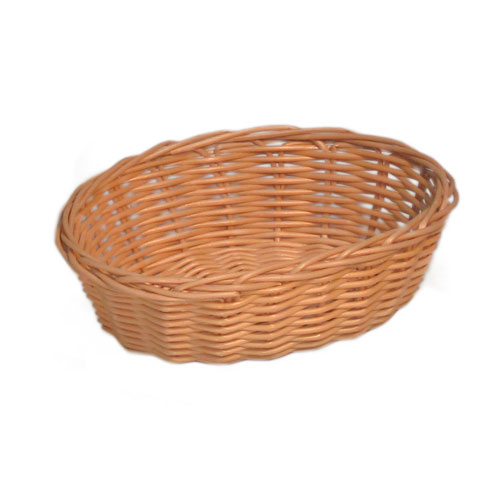 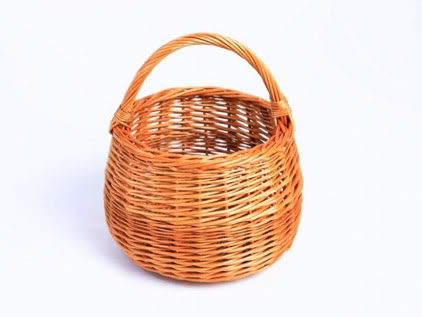                      ФРУКТЫ			     		       ОВОЩИ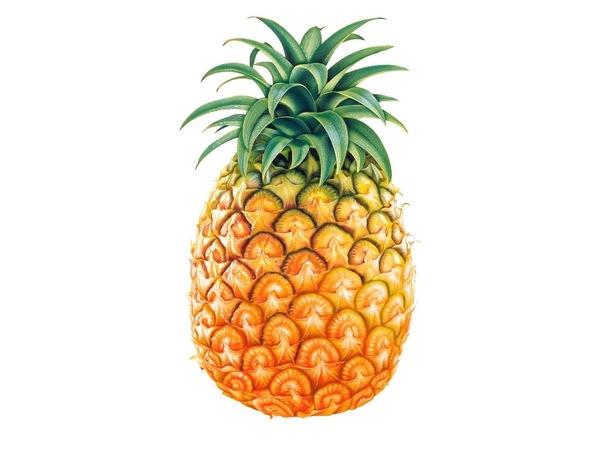 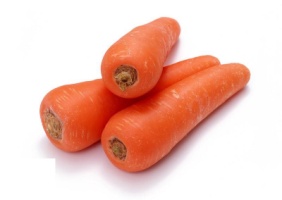 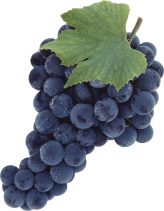 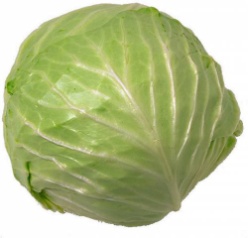 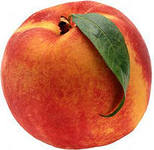 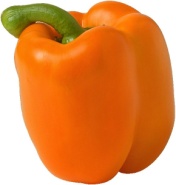 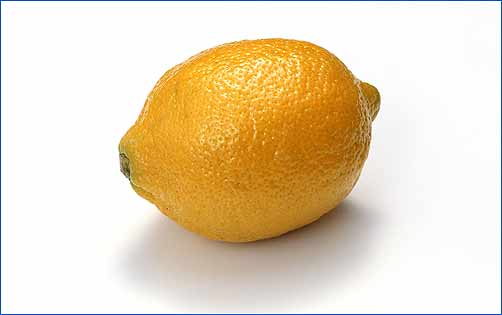 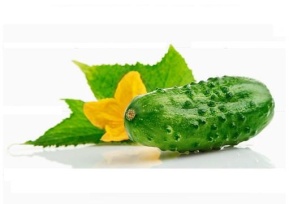 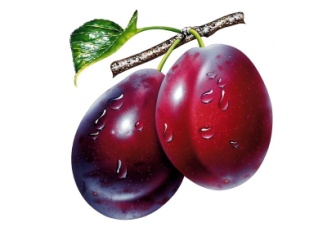 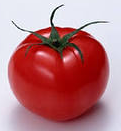 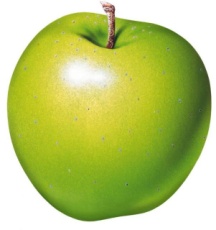 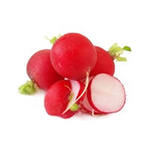 Найди части растения и напиши рядом со стрелками соответствующие цифры.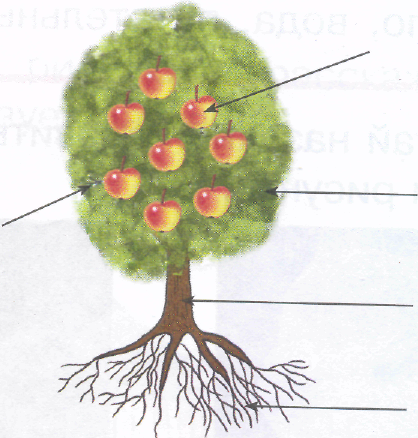 ВЕТКИ (1) СТВОЛ (2) ЛИСТЬЯ (3)ПЛОДЫ (4)КОРЕНЬ (5)Обозначь цифрами рисунки, соответствующие названиям:КЛЁН			2. СОСНА			3. ЕЛЬ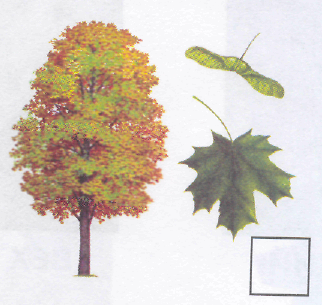 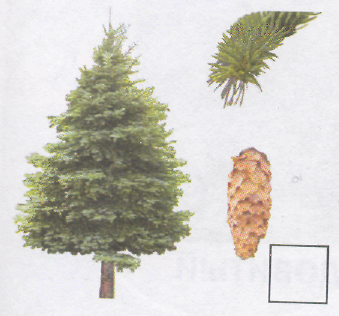 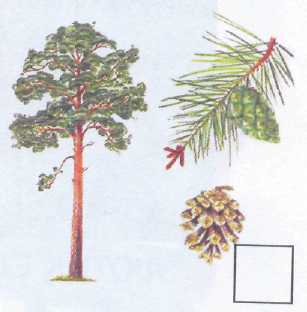 Контрольная работа по предмету «Живой мир»  за I четвертьКласс__________    Дата __________Фамилия, имя ___________________________________________________III уровеньКому нужна вода? Выбери и обозначь нужную картинку.Разложи по корзинкам (соедини стрелками) фрукты и овощи.                                          ФРУКТЫ			     		       ОВОЩИ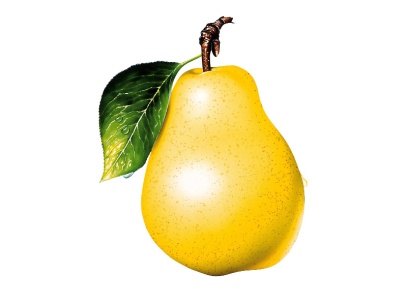 Найди части растения и напиши рядом со стрелками соответствующие цифры.ВЕТКИ (1) СТВОЛ (2) ЛИСТЬЯ (3)ПЛОДЫ (4)КОРЕНЬ (5)